SEMESTER KHUSUSTAHUN 2012/2013NOMOR LOKASI	:                                               NAMA LOKASI	: SMA ISLAM 1 GAMPINGALAMAT LOKASI	         : Jalan Wates Km. 4, Pelem Gurih, YogyakartaMinggu IMinggu IIMinggu IIIMinggu IV											Sleman, 25 September 2013Guru Mata Pelajaran,								Mahasiswa.Henny Suwaji S. Pd.									Ibadurrahman Wisnu NagaraNIP.											NIM. 10413241033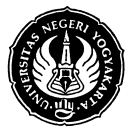 LEMBAGA PENELITIAN DAN PENGABDIAN KEPADA MASYARAKATUNIVERSITAS NEGERI YOGYAKARTALEMBAGA PENELITIAN DAN PENGABDIAN KEPADA MASYARAKATUNIVERSITAS NEGERI YOGYAKARTALEMBAGA PENELITIAN DAN PENGABDIAN KEPADA MASYARAKATUNIVERSITAS NEGERI YOGYAKARTALEMBAGA PENELITIAN DAN PENGABDIAN KEPADA MASYARAKATUNIVERSITAS NEGERI YOGYAKARTAFORMULIR CATATAN MINGGUAN  KKNFORMULIR CATATAN MINGGUAN  KKNFORMULIR CATATAN MINGGUAN  KKNFORMULIR CATATAN MINGGUAN  KKNNo. FRM/LPPM/518Revisi : 02Tgl. : 25 April  2012haldari1Hari, tanggalPukulNama KegiatanHasil Kualitatif/KuantitatifHambatanSolusiKeterangan/ Paraf DPLSenin-Minggu, 19-25 Agustus 2013Senin, 19 Agustus 201319.00-21.00Selasa, 20 Agustus 201319.00-23.00Rabu, 21 Agustus 201307.00-08.3010.15-11.45Kamis, 22 Agustus 201309.00-10.00-Pembuatan RPP-Pembuatan materi ajar-Mengisi pelajaran kelas X A-Mengisi pelajaran kelas X C-Konsultasi dan evaluasi praktik mengajar dengan guru pembimbing-RPP siap digunakan-Materi ajar siap digunakan dalam proses KBM-Materi pengertian, objek dan tujuan sosiologi tersampaikan dengan baik-Mendapat kritik dan saran yang dapt digunakan dalam praktik mengajar selanjutnya--Hari, tanggalPukulNama KegiatanHasil Kualitatif/KuantitatifHambatanSolusiKeterangan/ Paraf DPLSenin-Minggu, 26 Agustus-1 September 2013Senin, 26 Agustus 201319.00-22.00Selasa, 27 Agustus 201319.00-22.00Rabu, 28 Agustus 201307.00-08.3009.30-09.15 istirahat10.30-09.1510.15-11.45Kamis, 29 Agustus 201309.00-10.00-Pembuatan RPP- Pembuatan materi ajar-Mengisi pelajaran kelas X A-Mengisi pelajaran kelas X B-Mengisi pelajaran kelas X C-Konsultasi dan evaluasi praktik mengajar dengan guru pembimbing- RPP siap digunakan dalam proses KBM- Materi ajar siap digunakan dalam proses KBM- Materi sosiologi sebagai ilmu pengetahuan tersampaikan dengan baik- Mendapat kritik dan saran yang dapt digunakan dalam praktik mengajar selanjutnya--Hari, tanggalPukulNama KegiatanHasil Kualitatif/KuantitatifHambatanSolusiKeterangan/ Paraf DPLSenin-Minggu, 2-8 September 2013Senin, 02 September 201319.00-22.00Selasa, 03 September 201308.00-09.00Rabu, 04 September 201307.00-08.3009.30-09.15 istirahat10.30-09.1510.15-11.45Kamis, 05 September 201308.00-10.00Jumat, 06 September 201308.00-10.00-Pembuatan ringkasan materi (pertemuan 1 dan pertemuan 2)Penggandaan ringkasan materi-Mengisi pelajaran kelas X A-Mengisi pelajaran kelas X B-Mengisi pelajaran kelas X C-Konsultasi dan evaluasi praktik megajar dengan guru pembimbing-Konsultasi buku sumber yang akan digunakan dalam ulangan harian 1 dengan guru-Ringkasan materi siap digunakan dalam KBM-25 bandel ringkasan materi siap dibagikan kepada peserta didik- Ringkasan materi tersampaikan dengan baik- Mendapat kritik, saran dan refleksi dari 8 kali praktik mengajar yang telah dilakukan- Mendapat buku sumber sebagai acuan pembuatan soal-soal ulangan harian 1 dari guru pembimbing--Hari, tanggalPukulNama KegiatanHasil Kualitatif/KuantitatifHambatanSolusiKeterangan/ Paraf DPLSenin-Minggu, 9-15 September 2013Senin, 9 September 2013 19.00-22.00Selasa, 10 September 2013 08.00-09.00Rabu, 11 September 201307.00-08.3009.30-09.15 istirahat10.30-09.1510.15-11.45Kamis, 12 September 2013 19.00-24.00Jumat, 13 September 201319.00-21.00-Pembuatan soal ulangan harian 1- Penggandaan soal ulangan harian 1-Mengisi pelajaran kelas X A-Mengisi pelajaran kelas X B-Mengisi pelajaran kelas X C- Pengkoreksian nilai ulangan harian 1- Perekapan hasil nilai ulangan harian 1- Soal ulangan harian 1 siap di print-25 bandel soal ulangan harian 1 siap digunakan- Ulangan harian 1 terlaksana dengan baik di kelas X A, X B dan X C- Hasil ulangan harian 1 sudah  terkoreksi- Hail nilai ulangan harian 1 telah direkap dan dimasukkan ke dalam daftar nilai--